ПИРАМИДАЕЛЕМЕНТИ ПИРАМИДЕОСНОВНА ИВИЦАВИСИНА ПИРАМИДЕАПОТЕМА – ВИСИНА БОЧНЕ СТРАНЕБОЧНА ИВИЦА БАЗА ПИРАМИДЕОМОТАЧ ПИРАМИДЕПОВРШИНА ПИРАМИДЕЗАПРЕМИНА ПИРАМИДЕ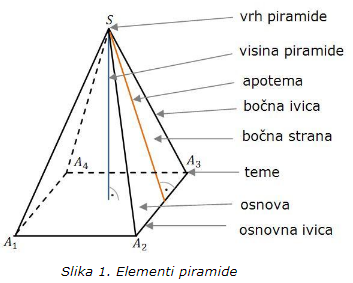 